KALAMAZOO COBRAS PRESS RELEASEKalamazoo cobras VS. Oshtemo FIRE DEPARTMEnt in THE, “LOVE FOR LOGAN” FUNDRAISER BASKETBALL GAME!!! 	Kalamazoo Cobras FIRST game of the year, and are hosting the, “Love for Logan” fundraiser event on June 15th, 2016 from 6-8pm vs. the Oshtemo Fire Department. This fundraiser event is in effort to raise money for 3-year-old boy from Kalamazoo, fighting cancer. Kalamazoo, MI, – The Kalamazoo Cobras, members of the American Basketball Association announced today the “Love for Logan” event being held at KVCC on June 15th, 2016 vs. the Oshtemo Fire Department. “Our friend Logan is the strongest little 3 year old I’ve ever known. He’s a fighter, and his family needs our communities support. The Kalamazoo Cobras are here for this community, and we want to help raise money to pay for Logan’s medical and living expenses. We can’t do it without the help of the community. What a great cause, and a great night of family entertainment. We will have a great half time performance by the Champion Force Cheerleaders, some surprise performances, and 50% of all proceeds raised for the night will go to Logan and his family.”  –Amber Duncan After 4 surgeries under his belt, numerous trips to the University of Michigan, and many more doctors’ office trips to go, Logan and his family need this community, and they need our support. The Cobras Organization wants to provide quality entertainment, while helping this family as much as they possibly can. “The Oshtemo Fire department has been so gracious in providing firemen from our community, and donating their time in an effort to help Logan and his family out. We couldn’t be any more grateful for all of their efforts in working with our team.” –Amber Duncan.With DJSicMusic as announcer, Randy Hendrixson as Professional DJ, The Champion Force Cheerleaders, and a few other surprises at the game, the Cobras hope to see a great turnout for this game. 50% of all proceeds made will be donated to Carli (mom) and Logan. The Cobras want to thank Kalamazoo and the surrounding areas in advance. For more information about the “Love for Logan” event, please contact: Amber Duncan: Amber.kzoocobras@gmail.com, 269-910-0397.Alyssa Milbeck: Alyssa.kzoocobras@gmail.com, 269-873-7717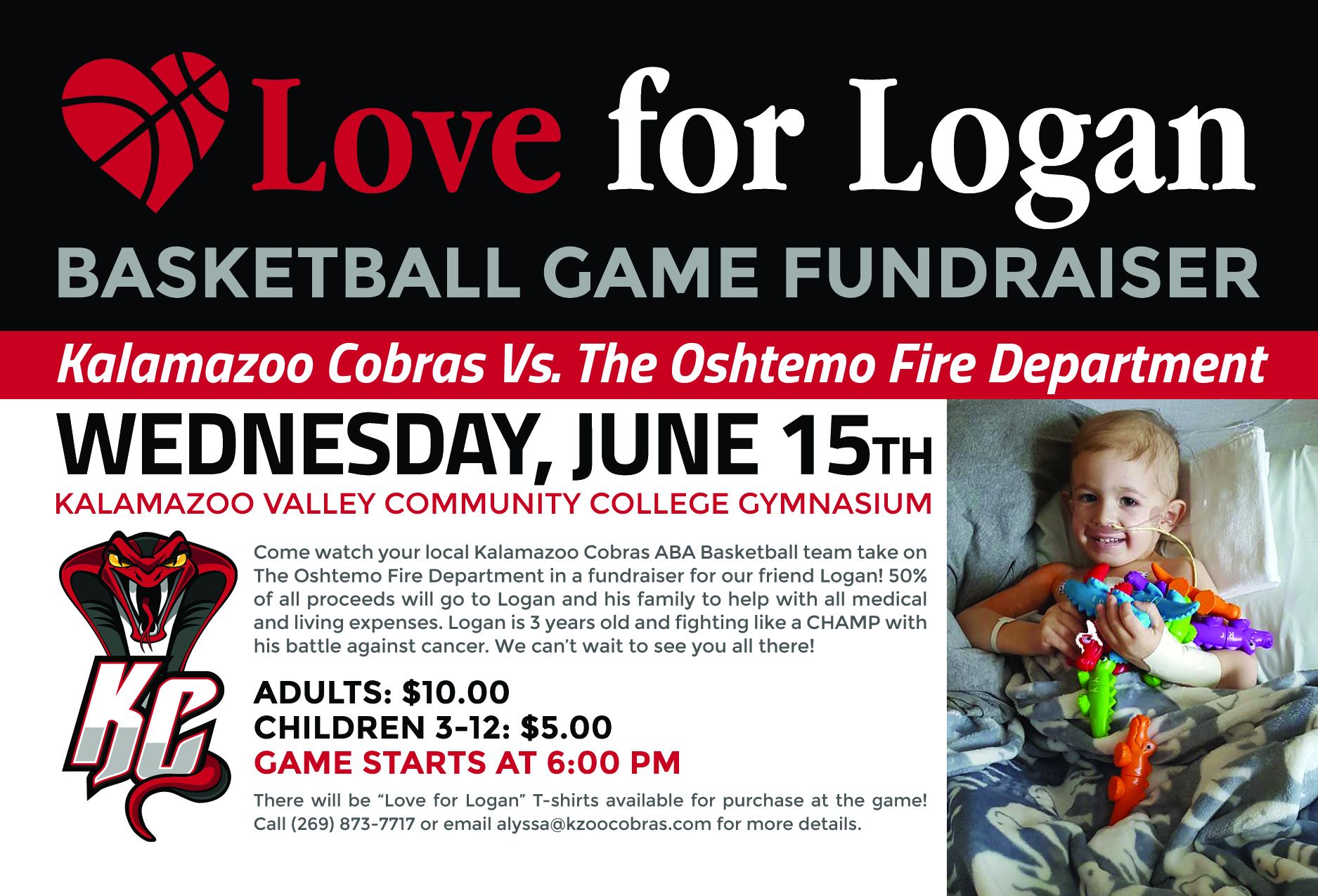 FOR IMMEDIATE RELEASE